中⽂名称：流量币（LLT）Name：LLToken（LLT）www.LLToken.com中⽂简介：流量矿⽯是云帆团队深耕四年，⾸家基于区块链的共享 CDN 平台。English Introduction：First sharing CDN platform based on blockchain, created by YunFan team in 4 years ago.合约地址 ：0x6d5cac36c1ae39f41d52393b7a425d0a610ad9f2Contract address：0x6d5cac36c1ae39f41d52393b7a425d0a610ad9f2小数位：8Decimals：8Logo：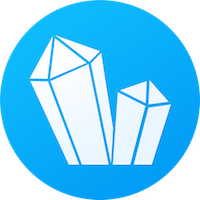 Contract  ABI：[{"constant": true, "payable": false, "inputs": [], "name": "name", "outputs": [{"name": "", "type": "string"}], "type": "function"}, {"constant": false, "payable": false, "inputs": [{"name": "_to", "type": "address"}, {"name": "_value", "type": "uint256"}, {"name": "_releaseTime", "type": "uint256"}], "name": "transferLockedToken", "outputs": [{"name": "", "type": "bool"}], "type": "function"}, {"constant": false, "payable": false, "inputs": [{"name": "_spender", "type": "address"}, {"name": "_value", "type": "uint256"}], "name": "approve", "outputs": [{"name": "", "type": "bool"}], "type": "function"}, {"constant": true, "payable": false, "inputs": [], "name": "totalSupply", "outputs": [{"name": "", "type": "uint256"}], "type": "function"}, {"constant": false, "payable": false, "inputs": [{"name": "_from", "type": "address"}, {"name": "_to", "type": "address"}, {"name": "_value", "type": "uint256"}], "name": "transferFrom", "outputs": [{"name": "", "type": "bool"}], "type": "function"}, {"constant": false, "payable": false, "inputs": [{"name": "newOperator", "type": "address"}], "name": "transferOperator", "outputs": [], "type": "function"}, {"constant": true, "payable": false, "inputs": [], "name": "decimals", "outputs": [{"name": "", "type": "uint8"}], "type": "function"}, {"constant": false, "payable": false, "inputs": [], "name": "releaseLockedBalance", "outputs": [{"name": "releaseAmount", "type": "uint256"}], "type": "function"}, {"constant": true, "payable": false, "inputs": [], "name": "lockedBalanceCount", "outputs": [{"name": "", "type": "uint256"}], "type": "function"}, {"constant": true, "payable": false, "inputs": [{"name": "", "type": "uint256"}], "name": "lockedBalances", "outputs": [{"name": "owner", "type": "address"}, {"name": "value", "type": "uint256"}, {"name": "releaseTime", "type": "uint256"}], "type": "function"}, {"constant": false, "payable": false, "inputs": [], "name": "claimOwnership", "outputs": [], "type": "function"}, {"constant": true, "payable": false, "inputs": [], "name": "limitSupplyPerYear", "outputs": [{"name": "", "type": "uint256"}], "type": "function"}, {"constant": true, "payable": false, "inputs": [], "name": "operator", "outputs": [{"name": "", "type": "address"}], "type": "function"}, {"constant": true, "payable": false, "inputs": [{"name": "_owner", "type": "address"}], "name": "lockedBalanceOf", "outputs": [{"name": "value", "type": "uint256"}], "type": "function"}, {"constant": true, "payable": false, "inputs": [], "name": "standard", "outputs": [{"name": "", "type": "string"}], "type": "function"}, {"constant": true, "payable": false, "inputs": [], "name": "createTime", "outputs": [{"name": "", "type": "uint256"}], "type": "function"}, {"constant": true, "payable": false, "inputs": [], "name": "dailyLimit", "outputs": [{"name": "", "type": "uint256"}], "type": "function"}, {"constant": false, "payable": false, "inputs": [], "name": "unfreeze", "outputs": [{"name": "_unfreezeAmount", "type": "uint256"}], "type": "function"}, {"constant": true, "payable": false, "inputs": [{"name": "_owner", "type": "address"}], "name": "balanceOf", "outputs": [{"name": "balance", "type": "uint256"}], "type": "function"}, {"constant": true, "payable": false, "inputs": [], "name": "owner", "outputs": [{"name": "", "type": "address"}], "type": "function"}, {"constant": true, "payable": false, "inputs": [], "name": "symbol", "outputs": [{"name": "", "type": "string"}], "type": "function"}, {"constant": false, "payable": false, "inputs": [{"name": "_to", "type": "address"}, {"name": "_value", "type": "uint256"}], "name": "transfer", "outputs": [{"name": "", "type": "bool"}], "type": "function"}, {"constant": false, "payable": false, "inputs": [{"name": "_dailyLimit", "type": "uint256"}], "name": "setDailyLimit", "outputs": [], "type": "function"}, {"constant": true, "payable": false, "inputs": [], "name": "releasedSupply", "outputs": [{"name": "", "type": "uint256"}], "type": "function"}, {"constant": true, "payable": false, "inputs": [{"name": "_owner", "type": "address"}, {"name": "_spender", "type": "address"}], "name": "allowance", "outputs": [{"name": "remaining", "type": "uint256"}], "type": "function"}, {"constant": true, "payable": false, "inputs": [], "name": "pendingOwner", "outputs": [{"name": "", "type": "address"}], "type": "function"}, {"constant": false, "payable": false, "inputs": [{"name": "releaseAmount", "type": "uint256"}, {"name": "timestamp", "type": "uint256"}], "name": "releaseSupply", "outputs": [{"name": "_actualRelease", "type": "uint256"}], "type": "function"}, {"constant": true, "payable": false, "inputs": [], "name": "frozenRecordsCount", "outputs": [{"name": "", "type": "uint256"}], "type": "function"}, {"constant": true, "payable": false, "inputs": [{"name": "", "type": "uint256"}], "name": "frozenRecords", "outputs": [{"name": "amount", "type": "uint256"}, {"name": "unfreezeTime", "type": "uint256"}], "type": "function"}, {"constant": false, "payable": false, "inputs": [{"name": "newOwner", "type": "address"}], "name": "transferOwnership", "outputs": [], "type": "function"}, {"inputs": [{"name": "initialSupply", "type": "uint256"}, {"name": "initReleasedSupply", "type": "uint256"}, {"name": "operator", "type": "address"}], "type": "constructor", "payable": false}, {"inputs": [{"name": "receiver", "indexed": false, "type": "address"}, {"name": "value", "indexed": false, "type": "uint256"}, {"name": "releaseTime", "indexed": false, "type": "uint256"}], "anonymous": false, "type": "event", "name": "ReleaseSupply"}, {"inputs": [{"name": "receiver", "indexed": false, "type": "address"}, {"name": "amount", "indexed": false, "type": "uint256"}, {"name": "unfreezeTime", "indexed": false, "type": "uint256"}], "anonymous": false, "type": "event", "name": "UnfreezeAmount"}, {"inputs": [{"name": "from", "indexed": true, "type": "address"}, {"name": "to", "indexed": true, "type": "address"}, {"name": "value", "indexed": false, "type": "uint256"}, {"name": "releaseTime", "indexed": false, "type": "uint256"}], "anonymous": false, "type": "event", "name": "TransferLockedToken"}, {"inputs": [{"name": "owner", "indexed": true, "type": "address"}, {"name": "value", "indexed": false, "type": "uint256"}, {"name": "releaseTime", "indexed": false, "type": "uint256"}], "anonymous": false, "type": "event", "name": "ReleaseLockedBalance"}, {"inputs": [{"name": "owner", "indexed": true, "type": "address"}, {"name": "spender", "indexed": true, "type": "address"}, {"name": "value", "indexed": false, "type": "uint256"}], "anonymous": false, "type": "event", "name": "Approval"}, {"inputs": [{"name": "from", "indexed": true, "type": "address"}, {"name": "to", "indexed": true, "type": "address"}, {"name": "value", "indexed": false, "type": "uint256"}], "anonymous": false, "type": "event", "name": "Transfer"}]